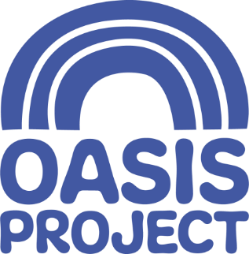 Trusts & Foundations FundraiserSalary £25,000 - £28,000 FTE (depending on experience)Part-time (22.5 hours per week)This role can be done remotely (coming to the office once a month)Please apply by 5pm Monday 8th April 2024Who we are:For over 25 years Oasis Project has been delivering services for women, children and families affected by substance use. We are an award-winning, trauma-informed organisation, aiming to empower those affected by substance use to make choices that lead to change.  We have an incredible team of staff working across three premises in Brighton and Hastings. To find out more see our website. https://www.oasisproject.org.uk/.We are looking for:Oasis Project is recruiting a Trusts & Foundations Fundraiser.  As a fundraiser, you will research information, plan and write bid applications in order to contribute to the fundraising activity at Oasis. Communicating key messages and data about Oasis to inspire and engage potential funders and be successful with bid applications will be key. The post-holder will work with the Senior Management Team and other staff and trustees to implement Oasis’ fundraising strategy with the aim of delivering sustainable income. You will have:Experience of preparing and writing bids and funding applications to Trusts and FoundationsExperience of researching and presenting information clearly and concisely Excellent communication and relationship building skills Skilled at writing with flair, creativity, with strong grammatical knowledge Enthusiastic and creative and keen to find solutions to problems.Commitment to mirroring Oasis Project values in day-to-day work – collaboration, care creativity and learning.We offer:28 days holiday plus bank holidays. Well-being support, including 24/7 Employee Assistance Programme with GP access. Paid well-being hour once a month.learning and development opportunities. Relaxed dress code and flexible working opportunities. Please note:Oasis Project is committed to inclusion and diversity. We welcome applications from people with disabilities and/or people from the global majority, who are currently under-represented in our organisation. Oasis Project is committed to lived experience being central to its service development. We welcome applications from people with relevant personal/professional experience. How to apply:For full application information, please visit our website https://www.oasisproject.org.uk/job-vacancies/  or alternatively you can email recruitment@oasisproject.org.uk if you would like everything e-mailed to you. If you would like to chat to someone about this role, please contact us via the recruitment email. Please email your CV and covering letter with your completed Equality, Diversity and Inclusion Monitoring form to recruitment@oasisproject.org.uk. If you are having any difficulties in applying or require any of this information in a different format, please contact us on 01273 696970 and ask for Charis Bull (Admin Manager) or via recruitment@oasisproject.org.uk The closing date for applications is 5pm on Monday 8th April 2024.  Interviews will be held week commencing 15th April.Thank you for your interest in working at Oasis Project. We look forward to hearing from you.